统一社会信用代码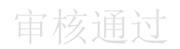 12330100074347664K事业单位法人年度报告书2020  ）年度单 位 名 称 杭州老年大学（杭州老干部大学）法定代表人           李  辉国家事业单位登记管理局制编号：133010000870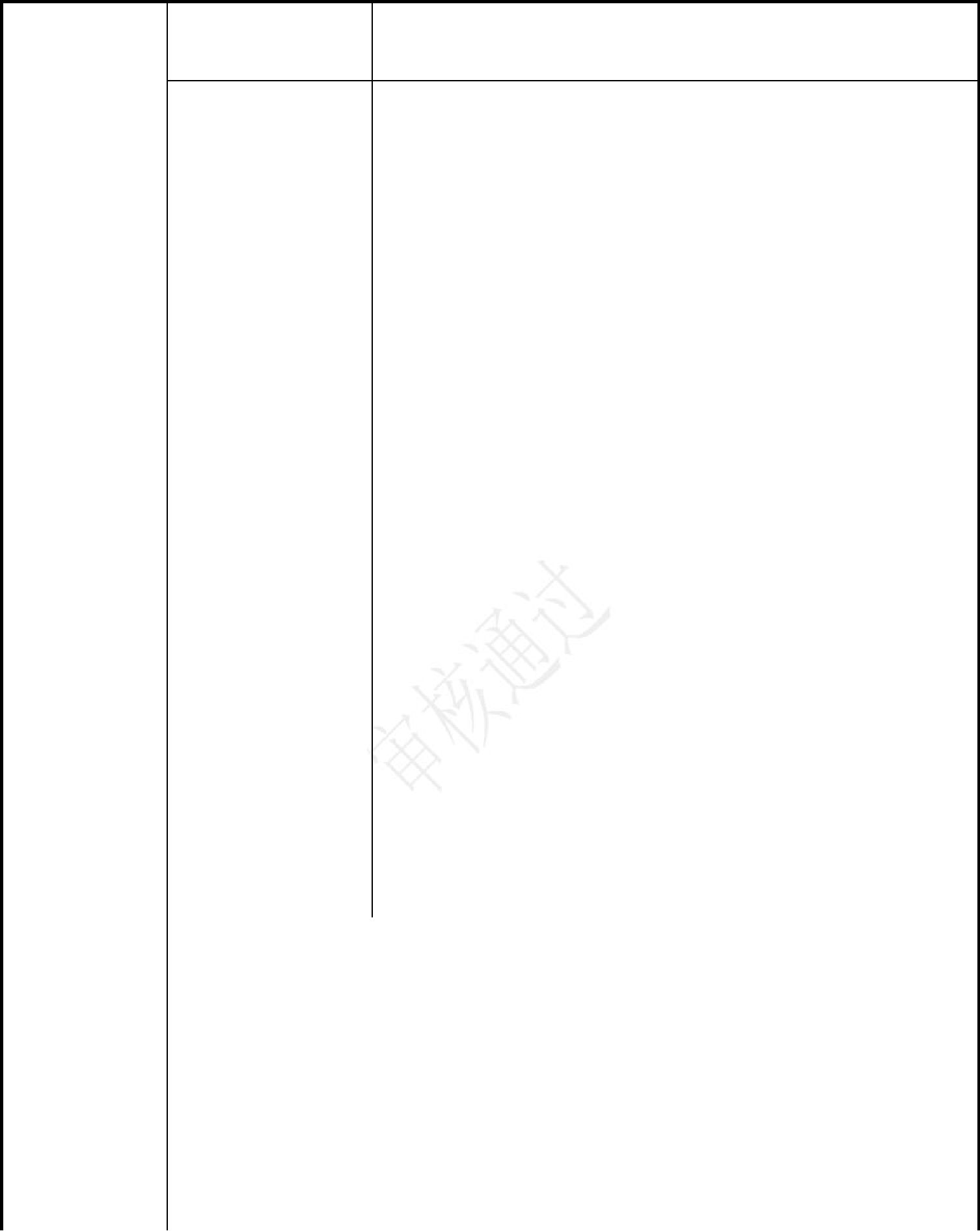 单位名称	杭州老年大学（杭州老干部大学）对《条    我单位 2020 年 5 月 20 日调整职责，按《实施细则》规定于例》和   6 月 8日办理了变更宗旨和业务范围登记。实施细则有关变更登记规定的执行情	况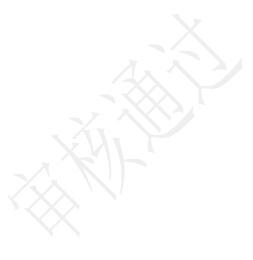 开展业务活动情况2020 年，学校认真落实市委“干好一一六、当好排头兵”决策部署和市委老干部局的工作安排，围绕保障校园安全为目标，以抓好疫情常态化防控工作为重点，以开设网络课程为抓手，转变理念、开拓创新，努力丰富广大学员居家期间精神文化生活，较好地完成全年工作任务。一、 主要工作(一)业务开展情况1.严格制度，努力将防控工作落到实处。按照上级工作要求，学校始终将抓好疫情常态化防控工作摆在首位，结合学校工作实际，落实落细常态化疫情防控工作。（1）及时制定《杭州老干部大学防控新冠肺炎疫情总体工作方案》、《校园卫生防疫工作实施方案》，并根据方案分步实施，成立防控工作小组，明确工作任务和职责，力争做到自我防护意识到位、物资保障到位、人员调配到位。（2）做好疫情期间校区值班工作，统计、摸排全校工作人员、物业后勤人员外出情况、身体情况并及时汇报。对外地返杭人员按照市政府要求通知其做好居家隔离。做好防疫物资的采购、应急车辆安排。严格落实封闭式管理要求，及时调整校区管理规定，定期做好校区消毒工作，食堂实行“盒饭”、“隔座”就餐制度。明确进出校园管理方案，采购热成像仪、健康 ETC 等测温设备。（3）组织全体系、班主任，先后 4 次对全体在册学员进行身体健康状态、家庭成员状况、信息补缺等调查，及时掌握老同志们的情况，及时调整防控预案。2.开拓创新，保障教学工作有序稳定。突如其来的疫情，按下了学校开学的“暂停键”。学校坚持以学员为本，转变理念，开拓创新，化挑战为机遇，积极推进线上老年大学工作，较好满足了学员居家期间文化养老需求。（1）及时做出停课停学安排。根据疫情防控形势和要求，为了确保全体师生的健康和安全，学校及时向全体师生发出延期开学、停课停学的通知，各系、各班通过微信群、群发短信、电话等渠道做好通知工作，确保每一位学员、每一位老师都收到通知并知晓。（2）及时制定教学工作预案。考虑到影响开学工作的复杂性、不确定性，学校先后制定复课复学方案 5 个，并根据疫情情况，不断完善，为随时开学做好万全准备。（3）及时开启“微课堂”学习平台。为了丰富学员居家生活，学校先后利用浙江老年开放大学、中国老年大学协会优质网络课程资源，在微信公众号开启了空中网络学习课堂—微课堂、网上老年大学。（4）及时开设了网络直播课程。针对开设网课事宜，对全体学员进行了网络课程需求状况的问卷调查，近 2200 名学员回复了问卷。通过调查，学校了解到在疫情期间学员对于网络直播比较期待，及时购置了直播设备，改建了 3 个直播教室，有序组织系、班主任开展网课摄录、播放的培训工作。学校通过微信公众号，推出了“金秋在线”云教学平台，先后开设英语口语、摄影创作、声乐赏析、钢琴等课程 32 门，实现了在线直播教学，学员参与度与好评度较高，在线点击观看学习达30 万余人次。（5）开设“空中课堂”。考虑到学员居家学习的便利性，经过广泛调研，学校与杭州华数电视公司合作，选拔优秀师资，开展了课件录制、播放平台设计等工作，今后老同志只要在家，打开电视，就能上老年大学。（6）开设淳安浪川乡教学点、杭州联合银行分校、省府路丰收驿站教学点等。通过扶持、指导分校、教学点办学，进一步拓展教学点版图，让更多的老年人能享受到优质的老年教育资源。3.注重引导，志愿服务发挥作用。居家期间，老同志服务社会的热情依然，纷纷以各自方式，参与志愿服务工作，积极为抗疫工作打气加油。3 月初，根据省委组织部的部署，学校在学员党员中开展组织动员工作，推选了 10 名学员志愿者参加“一人一帮扶”志愿服务工作，最终由 5 位老同志编排入组，服务 7 户来自省人民医院的援鄂医疗队医护人员。老同志随时在家待命，以饱满的热情接受组织安排的工作任务；此外，还推荐 2 位老同志参加省级老干部志愿服务专家人才库，选派 2 名老同志参加市级红色吟诵团，安排志愿者参加党群服务中心志愿服务任务。宅在家的学员，有些参加社区志愿服务、有些以班级为单位自发创作诗词、书画作品，为防疫工作打气加油，释放正能量。金秋志愿者服务团继续发挥团内老同志的示范引领作用，做好先进事迹宣讲活动的准备，录制初心课，组织菊圃诗社专门为抗疫创作诗作，并在学校微信公众号上发布、宣传；组织骨干团员以手工品制作、主书画作品创作、舞蹈、合唱等形式参加照省局组织的富阳场口活动、浙江省老干部纪念抗日战争胜利 75 周年《向英雄致敬》专题片首映式。习总书记来浙考察后，老同志深受鼓舞。学校积极响应省委、省委号召，学员临时党委迅速作出部署，各系、各班学员党员掀起了学习贯彻习近平重要讲话精神的热潮，不少学员执笔写下学习微感言，学校在微信公众号开辟了三期专栏，进行推送、宣传。4.修炼内功，有力提升学校内部管理水平。局主要领导非常重视老年大学工作，先后 10 余次到校召开校长办公会议，对抗疫、直播教学、智慧校园建设等工作进行了有力指导，有效提升了学校内部管理水平。（1）外出学习拓眼界。局领导亲自带队，走访参观了杭师大、市教育局等单位部门，并对全市老年教育基本情况进行了摸底；学校负责人带队走访联通杭州分公司、华数公司，学习智慧化、信息化管理方面的新知识，为推进手机网络及电视网络课程建设做好准备。（2）机构改革落到实处。根据全市事业单位机构调整方案，我校按要求进行杭州老年大学办公室和杭州老年大学（杭州老干部大学）的整合工作，完成杭州老年大学办公室撤销手续、整理转移固定资产 3191 项、更新转移业务用车2 辆、报批新单位岗位设置方案。（3）硬件建设不松懈。继续做好庆春路校区改造提升工作，开设书吧、学习园地等教学场所，安装完成校区电子班牌、音乐教室讲台电源扩容等工作，持续做好 7、8 楼消防改造工作，努力创造良好的教学环境。（4）团队合力再凝聚。虽然没有正常开学，但是学校的工作任务、工作量并没有减少，甚至还有更多的新挑战新内容，大家积极转变理念、紧跟步伐，通过细致的沟通、悉心的安排、积极的落实，以主动的姿态完成了一系列创新工作的安排，赢得老同志的理解和肯定。在抗疫期间，在职党员积极参加丁兰街道基层防疫工作，服从安排、坚守岗位，为基层防控防疫工作出力出汗。选派的 2 名党员参加“助万企帮万户”活动，以实际行动为复工复产献上绵力。（二）资源投入情况1.机构编制资源投入情况：2020 年我校通过公开招聘方式招录在职人员 1 名，通过选调方式调入在职人员 2 名。2.财政和其他资源投入情况：2020 年我校全年财政拨款收入为 1047.96 万元。二、取得效益1.社会效益：： 一年来，在市委市政府的重视、市委老干部局的领导和社会各界的支持下，全面完成各项工作任务，各项工作取得新的成效。2020 年受疫情影响，我校创新教学模式，开设网上课程 32 门，全年共有近 30 万人次参加了云课堂学习。主要体现在以下四个方面：（1）、突出政治建校特色，老干部党建工作有新拓展，进一步凝聚和发挥了老干部正能量。（2）、突出文化养老特色，影响带动了全市老年人“活到老、学到老”的文化养老新风尚，较好地发挥了老干部大学在创建“学习型城市”建设中的作用，有效地促进社会和谐。（3）、打造多维度教学模式，灵活运用多媒体教学手段，变封闭式教学成为开放式教学，进一步提高了教学质量，让更多的老干部“上好学”，提高了晚年幸福指数；（4）、突出平安立校特色，弘扬“一训三风”校园文化，促进校园安全管理机制，营造“诚朴笃实、康乐有为”的校风。2.经济效益：无三、存在问题在取得成绩的同时，在这个特殊的学年，学校也存在一些不足：如，创新思维不够开阔、统筹推进较为欠缺、精准服务水平有待提升等。四、下步打算2021 年学校工作的总体思路是：以庆祝建党 100 周年为一条主线，围绕疫情防控和立体化教学两项重点工作，做好面授教学和网络教学两手准备，推陈出新，推进各项工作再上新台阶。1、抓实抓细校园防控和后勤保障的各项措施。根据防控工作的各项要求，严格落实《杭州老干部大学防控新冠肺炎疫情总体工作方案》、《复学复课实施方案》等方案措施。2、抓实抓新学员党建工作。依托杭州市党群服务中心平台、老干部党校、金秋志愿驿站等线上、线下平台，做好学员临时党组织的融合统筹工作。3、抓实构建立体化教学模式。一是继续推进 “金秋在线”建设，做好网络直播课程建设工作；二是创新开设空中课堂，通过华数电视平台，让更多的老年人在家通过电视点播的大屏幕上老年大学；三是推进“家门口老年大学”建设，新建、扶持、指导教学点办学，融入网络教学渠道和内容；四是建立校内、校外教学实践基地。4、抓好抓新建党 100 周年庆祝活动。以金秋艺术院为抓手，组织开展建党 100 周年系列庆祝活动。贯彻党的方针政策和决策部署，办好老年教育。承担离退贯彻党的方针政策和决策部署，办好老年教育。承担离退贯彻党的方针政策和决策部署，办好老年教育。承担离退贯彻党的方针政策和决策部署，办好老年教育。承担离退贯彻党的方针政策和决策部署，办好老年教育。承担离退贯彻党的方针政策和决策部署，办好老年教育。承担离退休干部的教学、培训服务  学员政治建设、思想建设、党休干部的教学、培训服务  学员政治建设、思想建设、党休干部的教学、培训服务  学员政治建设、思想建设、党休干部的教学、培训服务  学员政治建设、思想建设、党休干部的教学、培训服务  学员政治建设、思想建设、党休干部的教学、培训服务  学员政治建设、思想建设、党组织建设组织开展志愿服务、宣传教育展示 、拟订发展组织开展志愿服务、宣传教育展示 、拟订发展组织开展志愿服务、宣传教育展示 、拟订发展组织开展志愿服务、宣传教育展示 、拟订发展组织开展志愿服务、宣传教育展示 、拟订发展规划  承担理论研究、骨干培训和校际交流合作  学习阵规划  承担理论研究、骨干培训和校际交流合作  学习阵规划  承担理论研究、骨干培训和校际交流合作  学习阵规划  承担理论研究、骨干培训和校际交流合作  学习阵规划  承担理论研究、骨干培训和校际交流合作  学习阵规划  承担理论研究、骨干培训和校际交流合作  学习阵地建设和师资建设等工作地建设和师资建设等工作地建设和师资建设等工作地建设和师资建设等工作地建设和师资建设等工作宗 旨 和宗 旨 和《事业业务范围业务范围业务范围业务范围单 位法 人证书》登 载登 载住所浙江省杭州市下城区庆春路 50-1 号浙江省杭州市下城区庆春路 50-1 号浙江省杭州市下城区庆春路 50-1 号浙江省杭州市下城区庆春路 50-1 号浙江省杭州市下城区庆春路 50-1 号浙江省杭州市下城区庆春路 50-1 号住所浙江省杭州市下城区庆春路 50-1 号浙江省杭州市下城区庆春路 50-1 号浙江省杭州市下城区庆春路 50-1 号浙江省杭州市下城区庆春路 50-1 号浙江省杭州市下城区庆春路 50-1 号浙江省杭州市下城区庆春路 50-1 号事 项事 项法定代表人法定代表人法定代表人李辉李辉法定代表人法定代表人法定代表人李辉李辉开办资金开办资金98 万元98 万元经费来源经费来源财政全额补助财政全额补助举办单位举办单位中共杭州市委老干部局中共杭州市委老干部局中共杭州市委老干部局中共杭州市委老干部局资产净资产合计（所有者权益合计）净资产合计（所有者权益合计）净资产合计（所有者权益合计）净资产合计（所有者权益合计）净资产合计（所有者权益合计）资产损益损益年初数（万元）年初数（万元）年末数（万元）年末数（万元）年末数（万元）情况情况382516516382516516网上名称杭州老干部大学.公益杭州老干部大学.公益杭州老干部大学.公益从业人数37相关资质无认可或执业许可证明文件及有 效 期绩 效 和无无受奖惩及诉讼投诉情况接受无捐赠资助及其使用情况